Начало капитального ремонта в МБОУ «Кривцовская СОШ»: 4 апреля 2022 года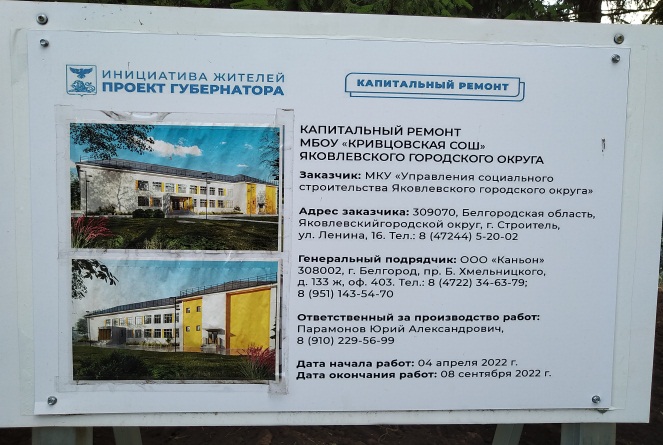 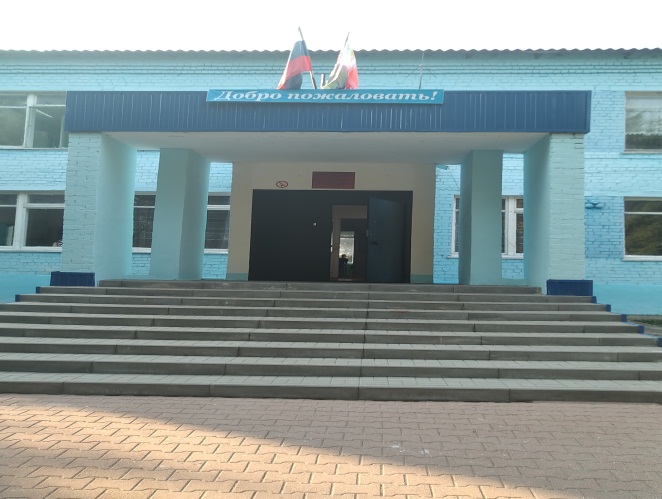 «Яркая и интересная школьная жизнь складывается из множества факторов. Создать для учащихся все условия для комфортного обучения и внеурочной жизни — одна из задач школы».В ходе капитального ремонта было сделано всё возможное, чтобы новый учебный год учащиеся  начали в красивых, теплых и комфортабельных помещениях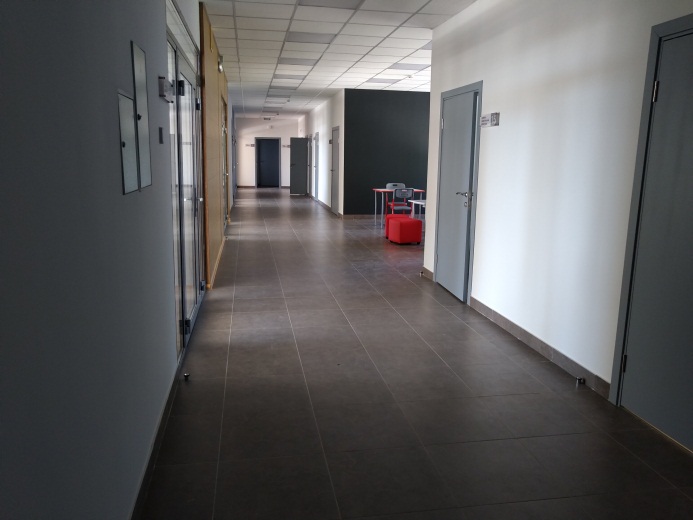 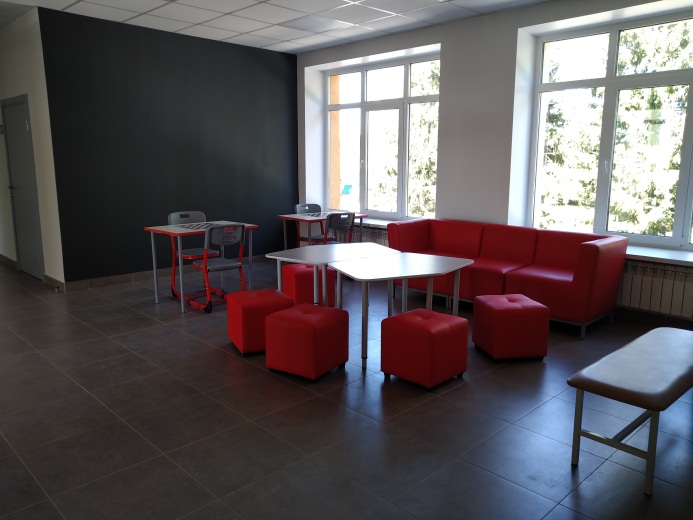 Все кабинеты оборудованы ростовой мебелью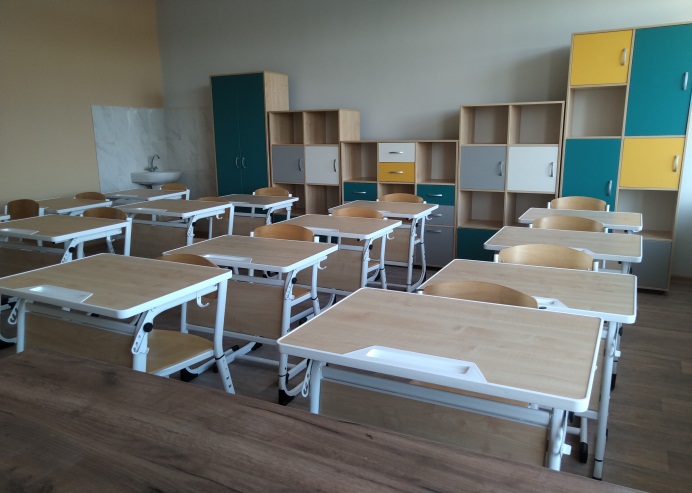 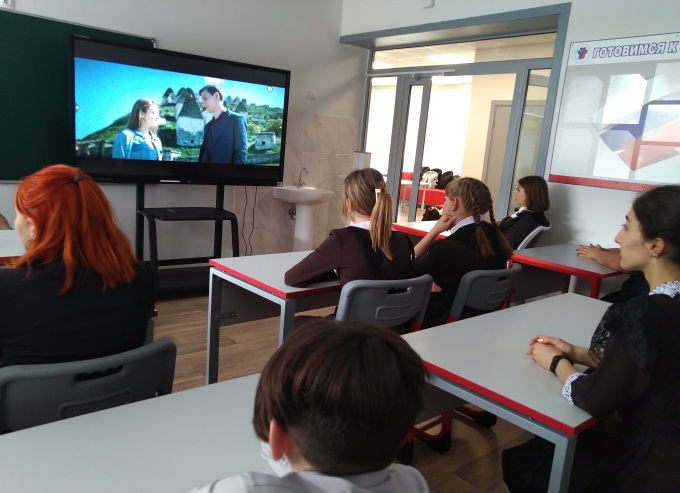 Для обучения учащихся были закуплены  интерактивные программно-аппаратные комплексы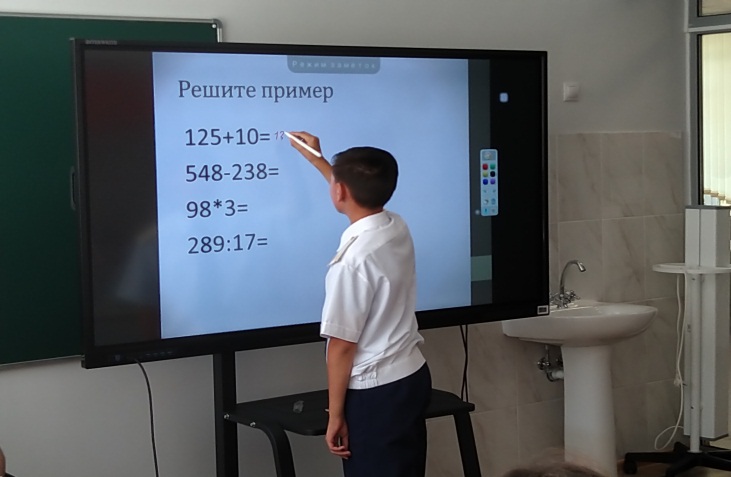 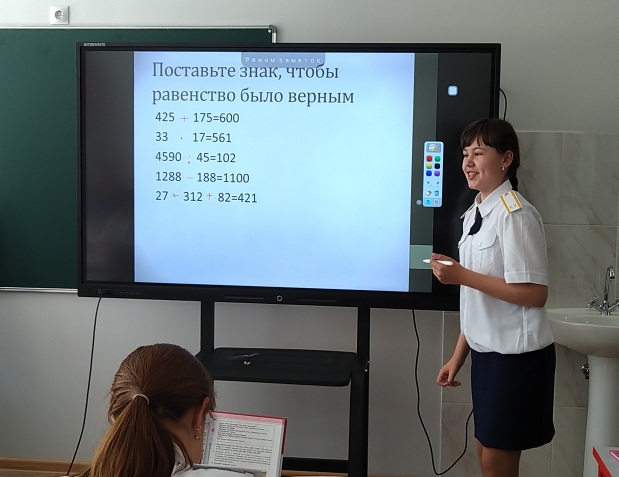 Изменили свой облик спортивный зал и столовая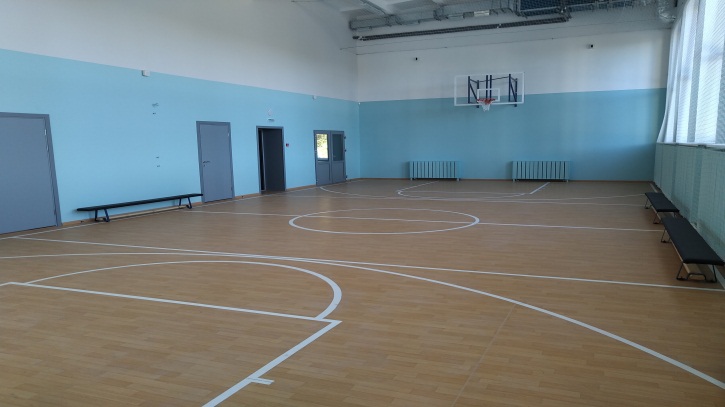 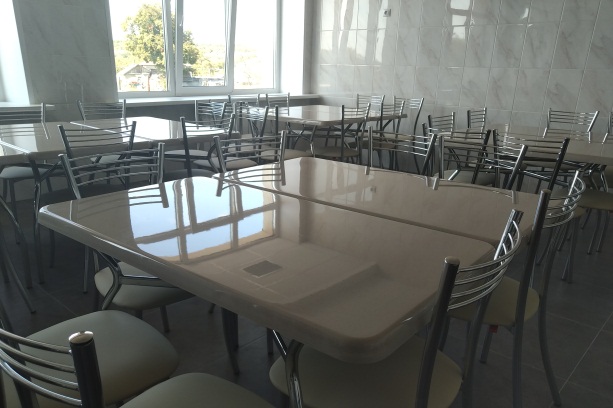 01 сентября 2022 г. открыт центр образования естественно-научной направленности «Точка роста»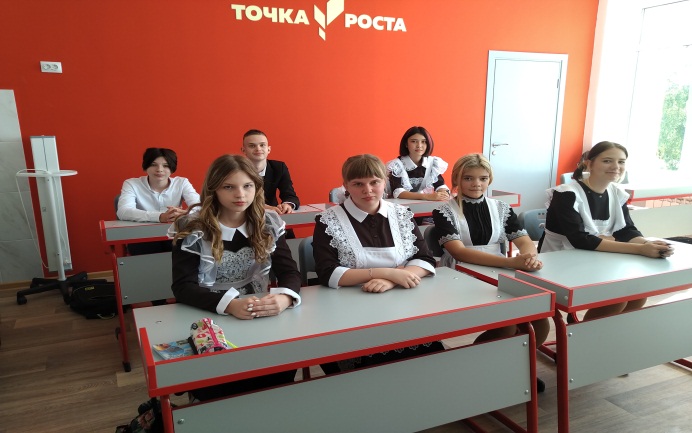 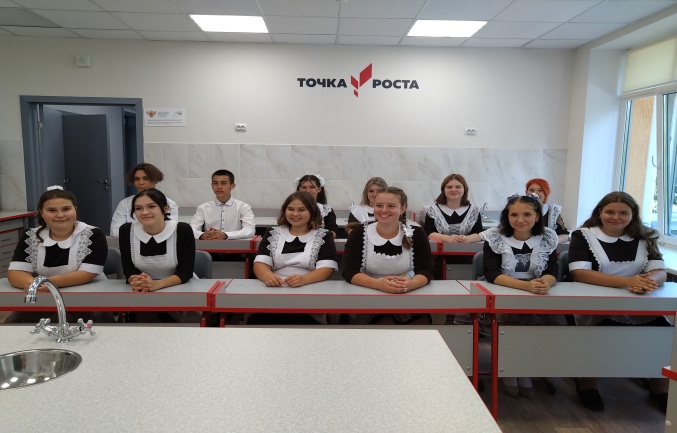 Открытие школы после капитального ремонта:01 сентября 2022 г.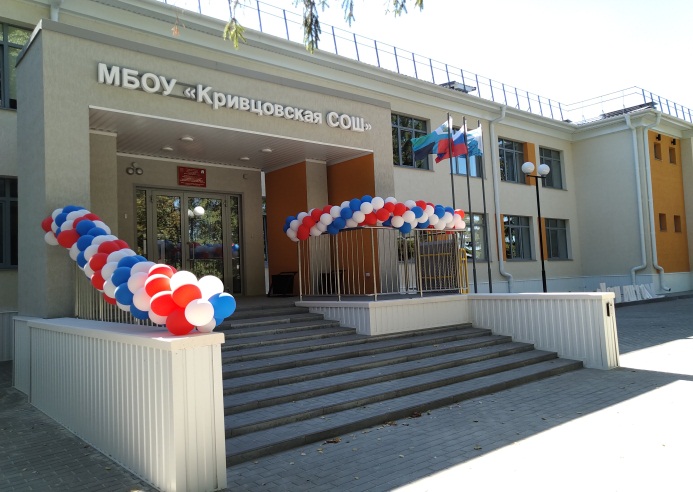 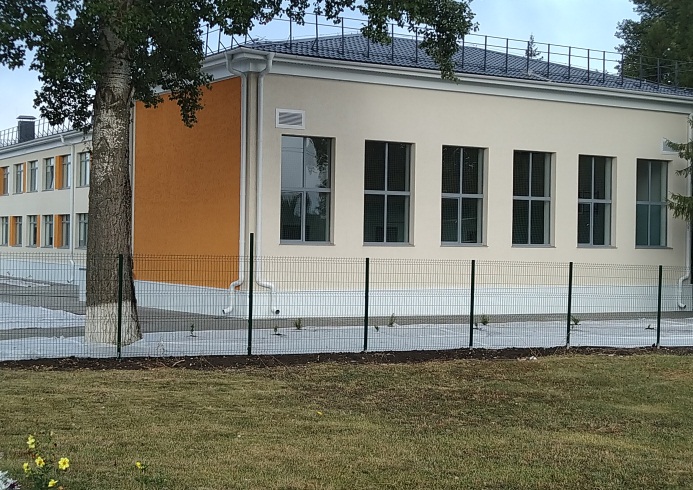 